Cameron-k Garrett RXN, C.S.-BC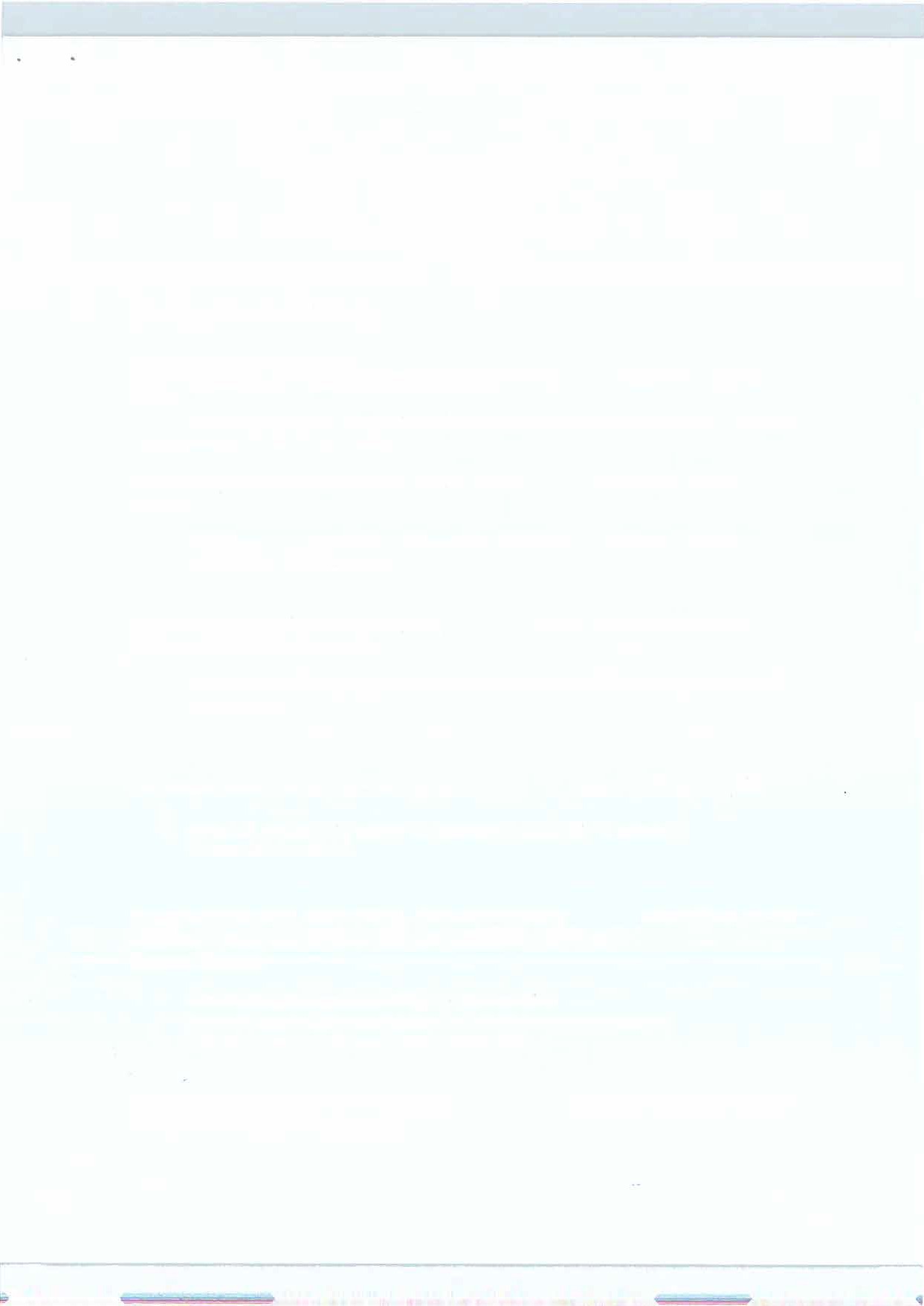 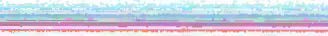 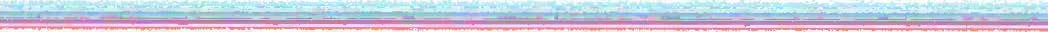 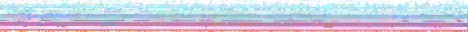 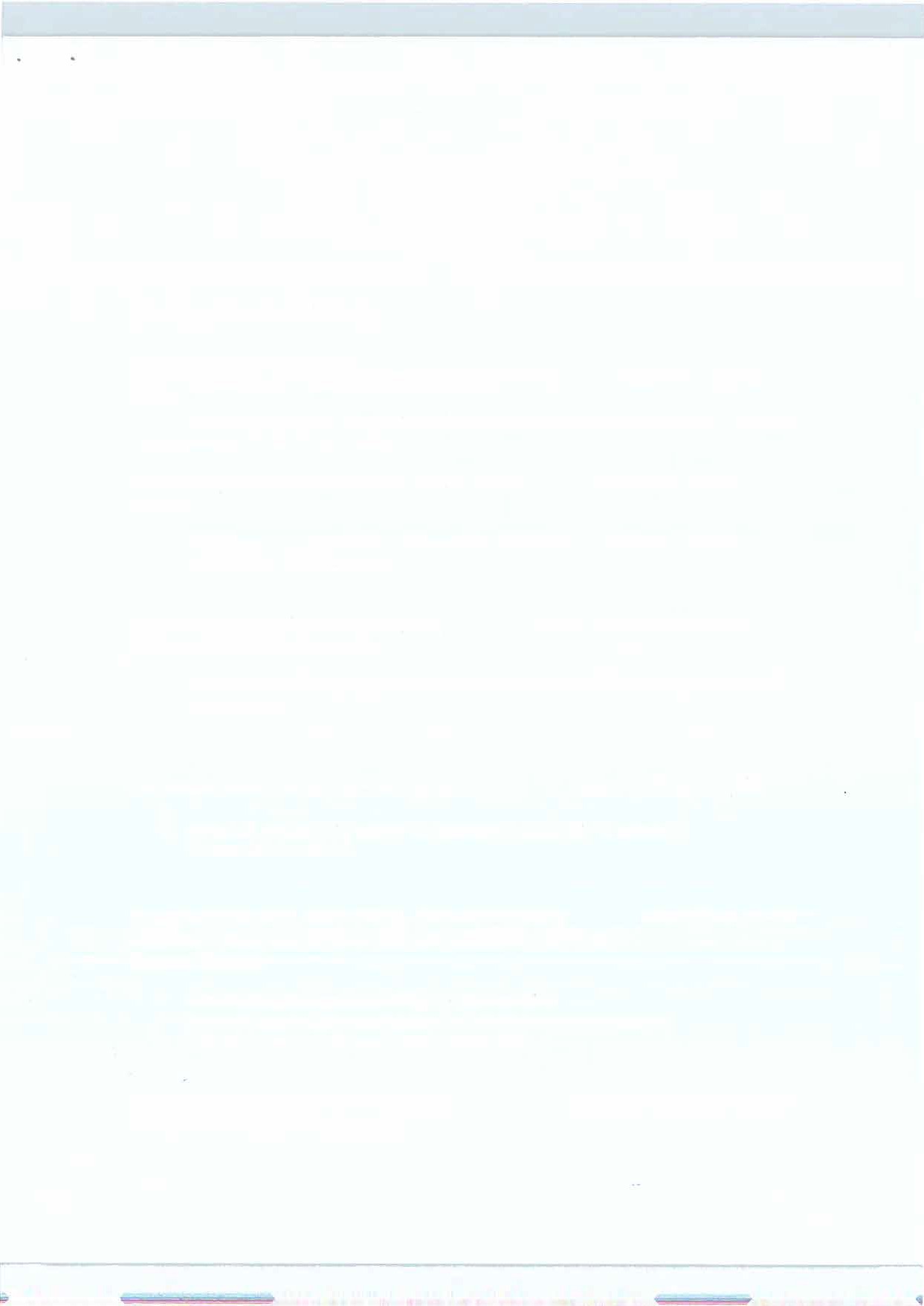 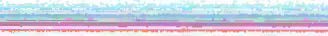 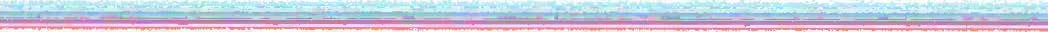 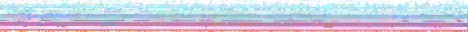 3738 W. Princeton Circle Denver CO 80236303 761 6703Mobile: 720 232 0111NPI 1134274939Employment HistoryUniversity of Colorado Denver, ARTS/RFW                  Oct. 2014 to present•	I work eight hours a week providing psychiatric, and substance use disorders evaluations. I        	provide diagnosis and treatment. I follow the patients once every two weeks and prescribe 	and manage psychotropic medications and Buprenorphine/Naloxone as appropriate. 	I am the liaison between our patients and other providers, i.e. Sheridan Family Health Clinic.   Sheridan Health ServicesUniversity of Colorado Anschutz Medical Campus Jan 2021 to July 2021              Provided Psychiatric services to adult patients referred to me by Clinicians at Sheridan              Family Health Clinic, one day a week.  Denver University Graduate School Of Professional PsychologyMay 2012 to October 2014	Six hours a week providing Psychotropic evaluations for the patients and consultation to the therapistsColorado Assessment and Treatment Center	June 1 2012 to Jan 2013	Evaluated, prescribed, and managed Psychotropic medication for patients in Community Corrections.Cameron-k Garrett, RXN, C.N.S. (Private Practice)	July 1998 to presentClinical Nurse Specialist with prescriptive privilegesDenver, ColoradoProvide psychotherapy for patients 18 years and older.Psychopharmacological consultation for individuals 18 years and olderPrescribed and managed psychotropic medicationsIColorado Coalition for the Homeless                             Sept. 2008 to June 2011Stout Street Clinic, Denver CO                        Provide psychiatric evaluations and medication management for homeless patients.The University of Denver Health andCounseling CenterDenver, ColoradoMarch 2007 to June 2008Provided psychiatric evaluations and medication management.Colorado Counseling ProfessionalsWestminster, ColoradoJune 2001 to December 2003Provided psychiatric evaluations and medication management.Psychotherapy Provider NetworkLakewood, ColoradoJuly 1999 to June 2001Provided psychiatric evaluations and medication management.Psychiatric Nurse Specialists, Inc.Denver, ColoradoJanuary 1994 to July 1999	Corporate member of a private practice group, which provided individual, group, couple, and family therapy to adults and adolescents.Provided psychotropic medication evaluations, education, and management.Jeremy A. Lazarus, M.D.Englewood, ColoradoApril 1989 to Dec 1993	Provided psychotherapy for adult and adolescent patients in addition to couples and family therapy.Led three adult psychotherapy groups.Evaluated patients for psychotropic medications under the supervision of Jeremy A. Lazarus, MD.Boulder Community HospitalBoulder, ColoradoApril 1987 to April 1989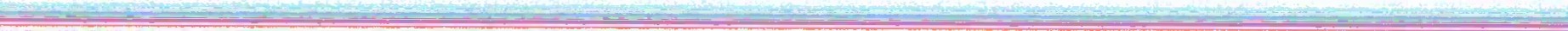 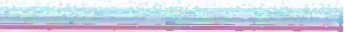 Initially a charge nurse and team leader on a 17-bed in-patient milieu for psychiatric                     Responsible for managing the evening milieu.	     •	Led the case conferences and evening treatment planning sessions                   •	Supervised the evening staff                   •	Interfaced with the physician, all other hospital departments, and family members of patients•      Presented in-services related to milieu management and psychotherapy •	Participated in the educational process for the staff formally at staff meetings and in-services, and informally during the working hours•	Member of the nursing leadership for all shiftsBoulder Psychiatric InstituteBoulder, Colorado                                                            June 1984 to April 1987Member of nursing leadership to represent evening shift for a long-term mixed milieu of              adults and adolescents, a unit that became a long-term adolescent unit of 20 patients•	Coordinated the evening shift and managed the milieu along with four other RNs on a rotating leadership basis•	Developed treatment care plans, implemented patient care, and interfaced with families -participated in reconstructing a schedule and program to meet the needs of the patient populationPorter Memorial Hospital May 				     1983 to May 1984 Denver, Colorado•	Staff R.N. on a 33-bed psychiatric care unit including adolescents and adults•	Responsibilities included individual therapy sessions, facilitation of group therapy, knowledge of psychiatric medications, and an extensive understanding of psychopathology•	Communication with other team members, physicians, and family members was important to maintain continuity of care•	Employed my skills and knowledge of victimology to teach a class offered to the community called "Victims of abuse"Presbyterian St. Luke's HospitalDenver, Colorado                                                                            February 1981 to February 1983             Initially, an R.N. in a three-hospital float pool spent most of the time in specialty areas, such as obstetrics, cardiovascular medicine, and psychiatry.•	Full-time charge nurse on a twelve-bed psychiatric during last year there.•	Responsible for psychotherapy, providing a therapeutic milieu that incorporated knowledge of group process and management -•	Facilitated team member communication and support£,4 ¥	&Routt Memorial Hospital Extended Care Center	Oct. 1979 to Oct. 1980Steamboat Springs, Colorado•			Assistant Director of Nurses and Resident Manager•		Coordinated all center activities including in-services, care conferences, patient­ related problems with families, doctors, and the community•		Conducted personnel-related activities such as interviewing, hiring, performance and salary review, and scheduling of nursing staffRose Medical CenterDenver, Colorado					January 1979 to June 1979•		Staff nurse on a high-risk antepartum unit•		Applied skills necessary to high-risk antepartum and complicated postpartum treatment•		Emphasis on teaching the care and development of newborns•		Counseling in the problems related to difficult childbirthYork Street Center                             October 1975 to December 1978Denver, Colorado					•		Crisis Counselor for a federally funded organization for victims of crime•		Emphasis on providing services and counseling for battered women and sexual assault victims•		Utilized a wide range of clinical skills while facilitating individual therapy sessions, crisis intervention, group and family therapy•		Used administrative skills in program development and integration of community needs with grant guidelines•		Facilitated community outreach and education aimed at the reduction of violent crimes•		Supervised the recruiting and training of volunteersSt. Anthony's HospitalDenver, Colorado					September 1974 to September 1975		Staff R.N in psychiatric inpatient setting•		Responsibilities included individual therapy sessions, group therapy, and knowledge and administration of psychiatric medication•		Knowledge of psychopathology and the appropriate psychotherapy was requiredPresbyterian Medical Center	May 1973 to May 1974Denver, ColoradoStaff nurse on a post-coronary care unit•	Duties included interpreting telemetry and knowledge of cardiovascular medicine•	Teaching and counseling to assist the patient in adjusting to a new disabilityChula Vista Community HospitalChula Vista, California			                    June 1970 January 1973	Part-time nurse's assistant, while in school•	RN in the emergency roomEducationUniversity of Colorado Health Sciences CenterMaster of Science, Adult Psychiatric Mental Health Nursing	December 1989 San Diego State University           Bachelor of Science in Nursing (B.S.N)     			             June 1972CertificationsClinical Specialist in Adult Psychiatric Mental Health NursingCertified by the American Nurses Association         	initially 1992, recently renewed 2022 								expires in 2027Prescriptive Privileges							since June 1998Colorado State Board of NursingProfessional Organizations and ActivitiesAmerican Nurses Association 				member since 1989Colorado Nurses Association					member since 1989Colorado Advanced Practice Psychiatric Nurses		member since 1989Chairperson for Fall Institute for Psychiatric Advanced Practice Nurses 2016-2020 University of Colorado Denver, College of Nursing, preceptor	2009-2018Preceptor for PMHNPs from various online universities	2018 to present